Using your chromebook to do your homeworkStep 1 – Installing Word and PowerpointStep 2 – Setting Word as defaultStep 3 – Downloading homework from Class ChartsStep 4 – Sign in to WordStep 5 – Save a copy to One DriveStep 6 – Download your finished work from One DriveStep 7 – Upload your finished work to Class ChartsStep 1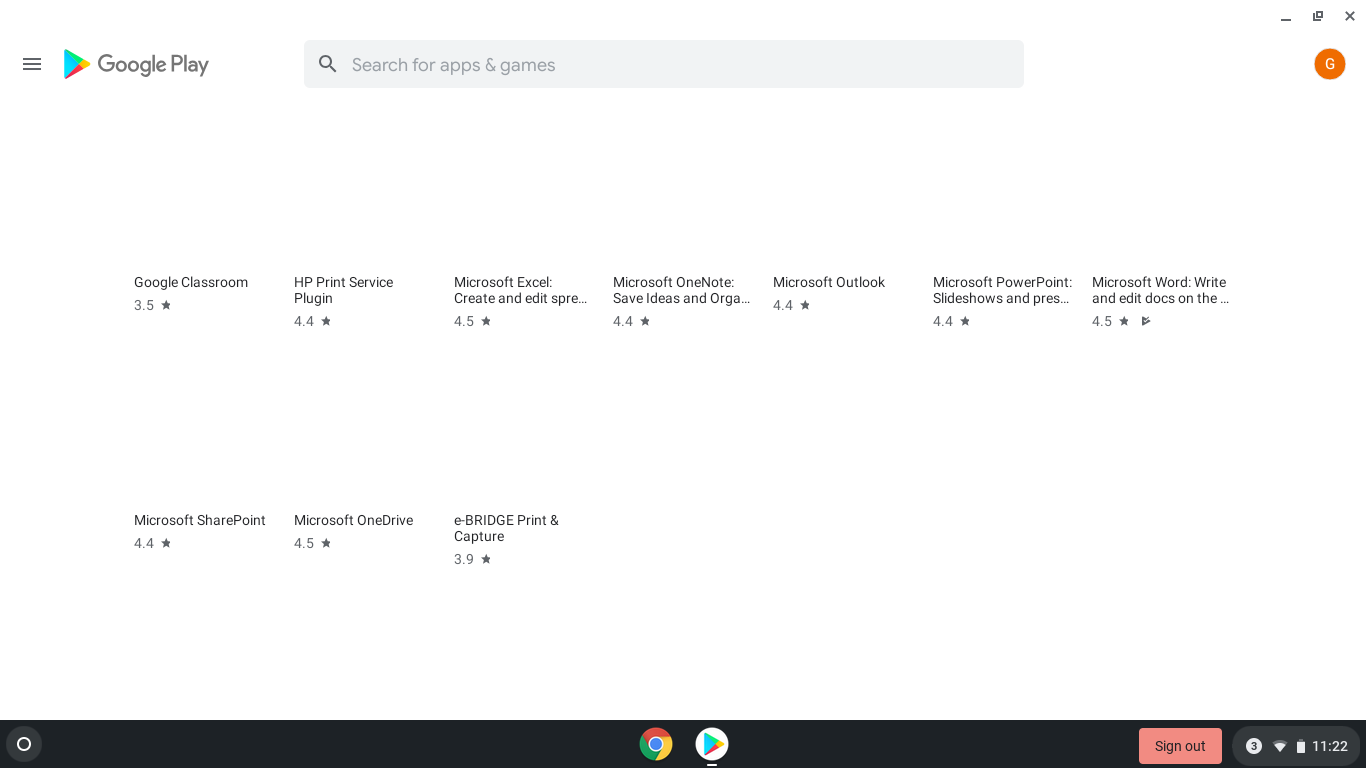 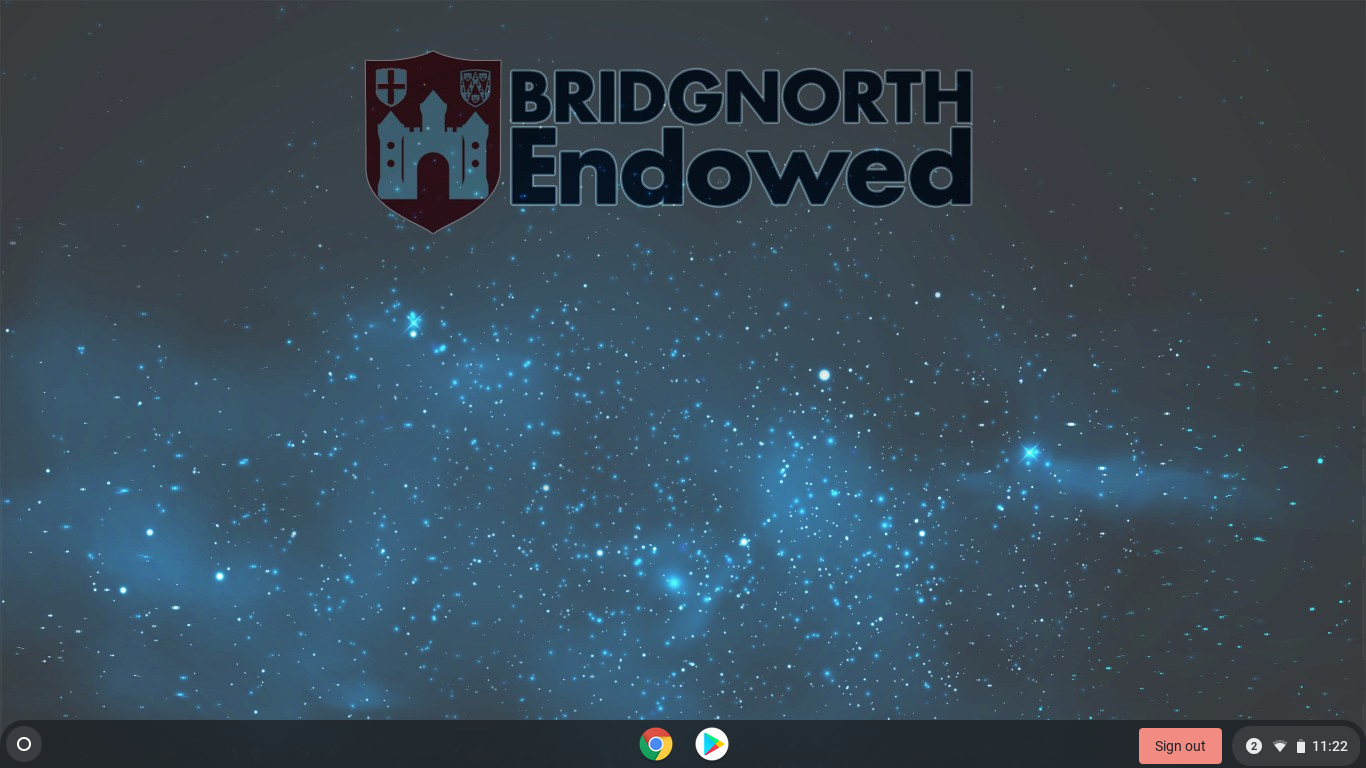 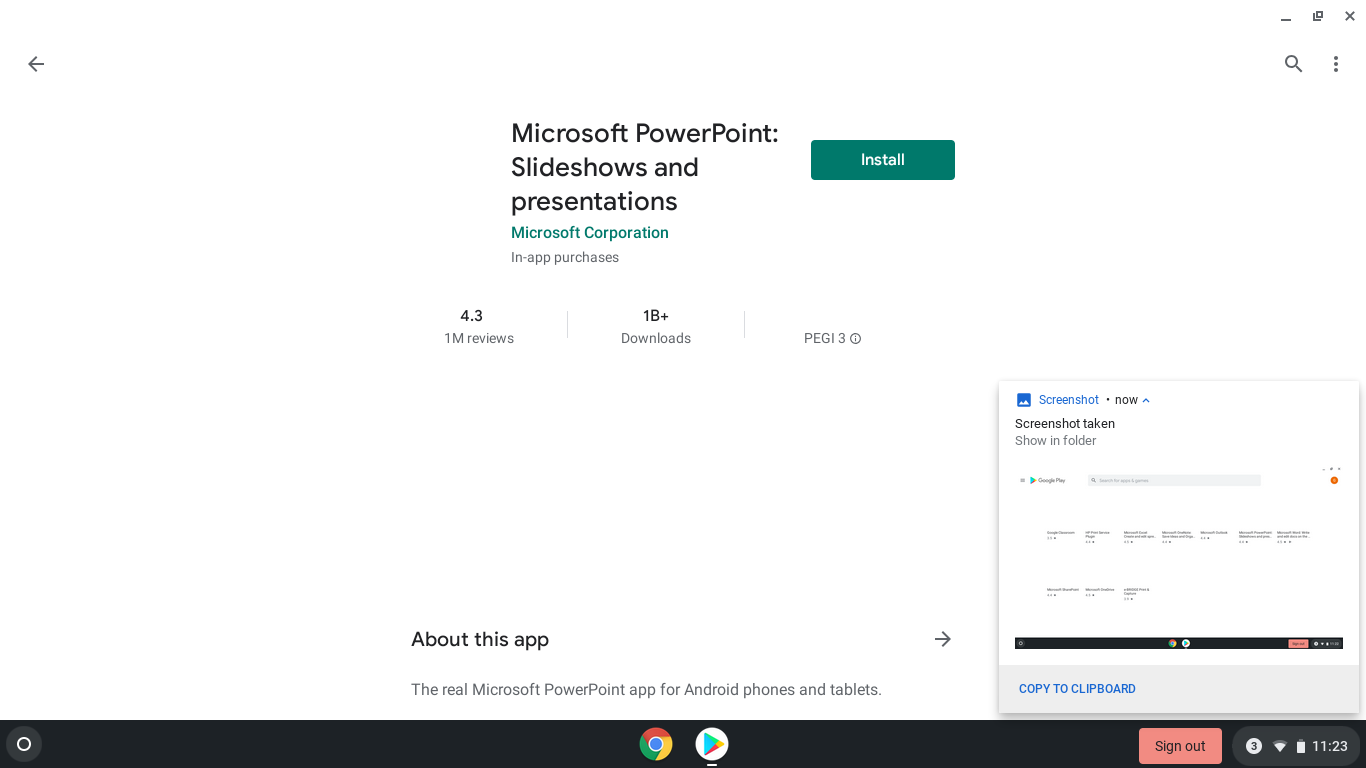 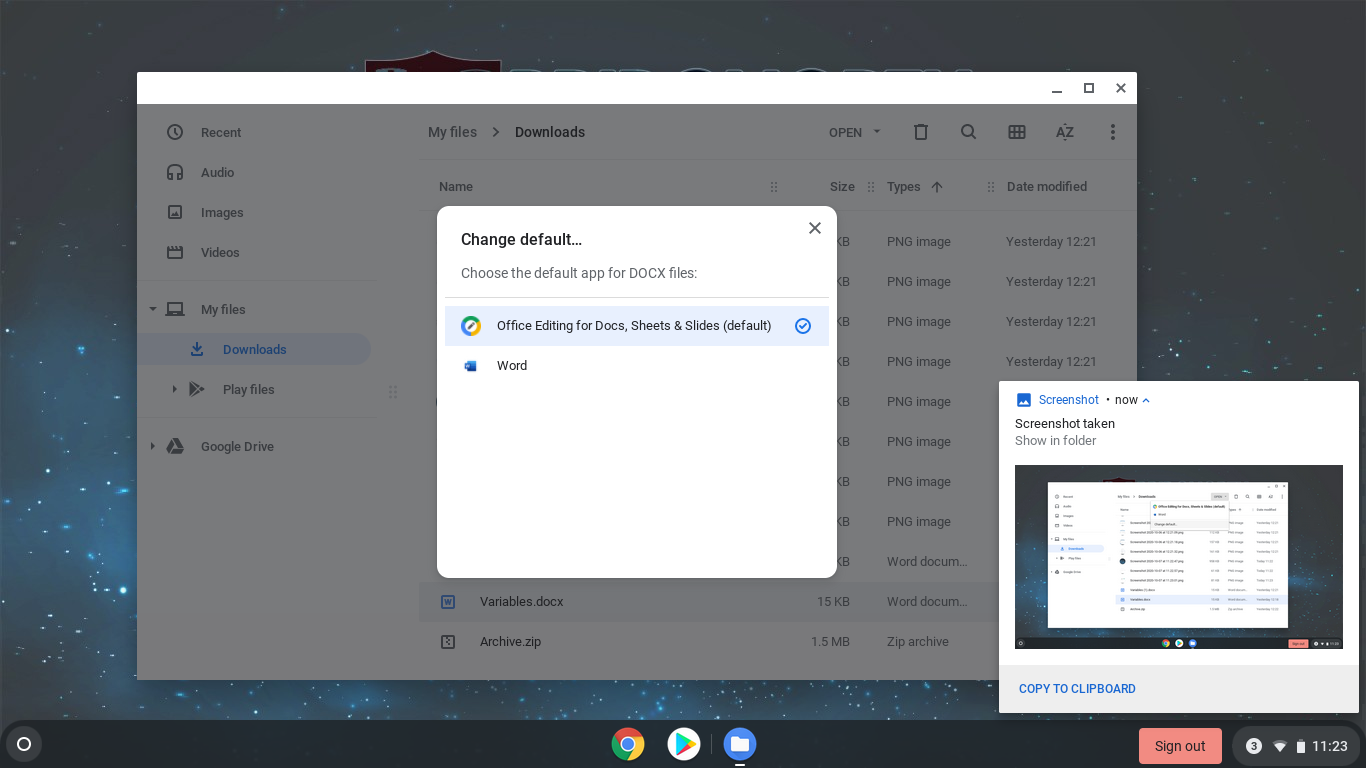 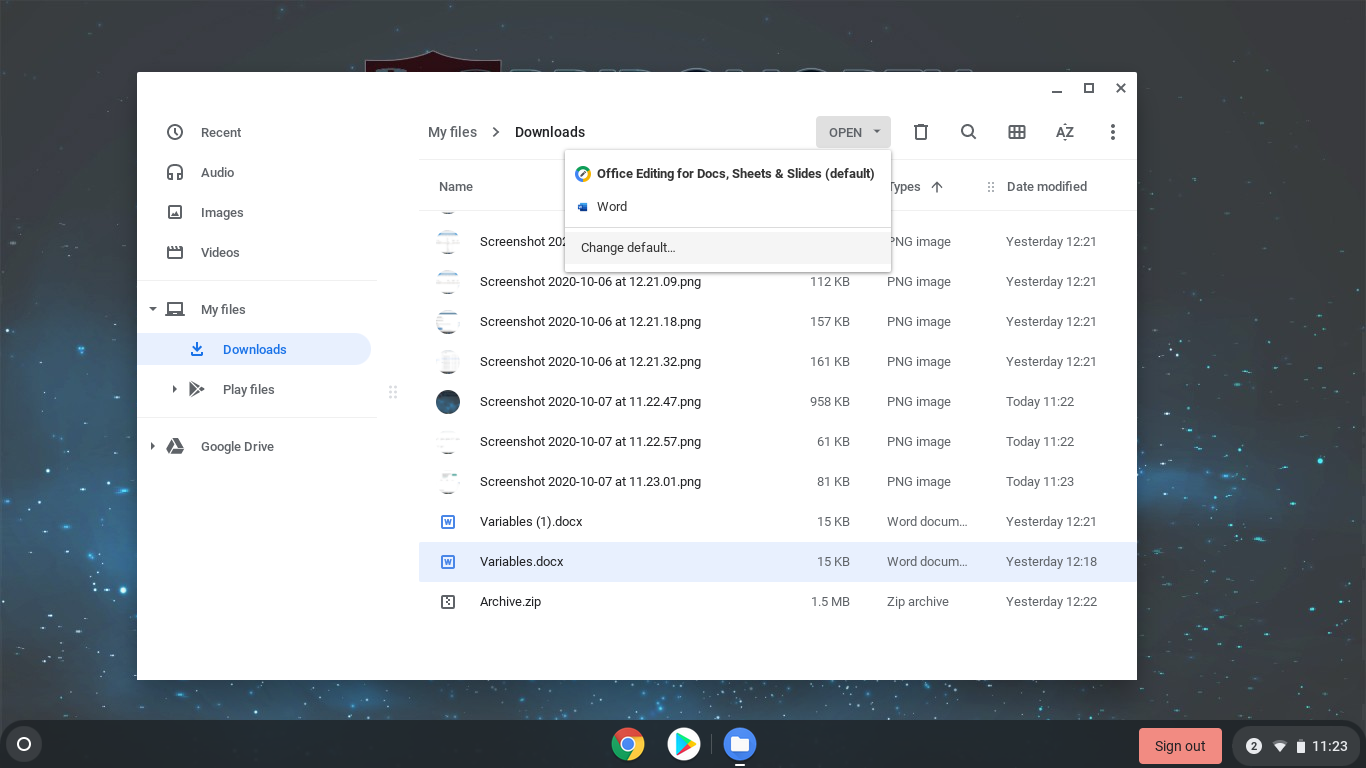 Step 3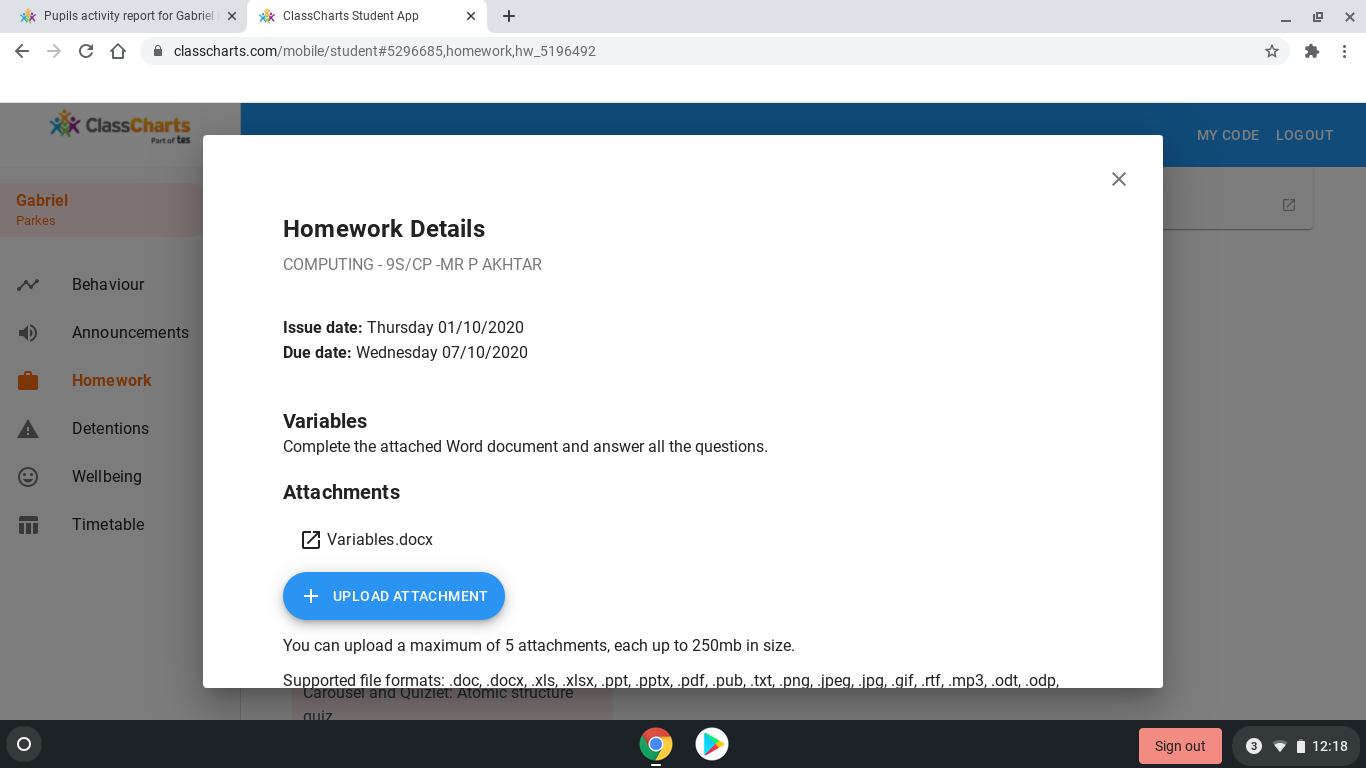 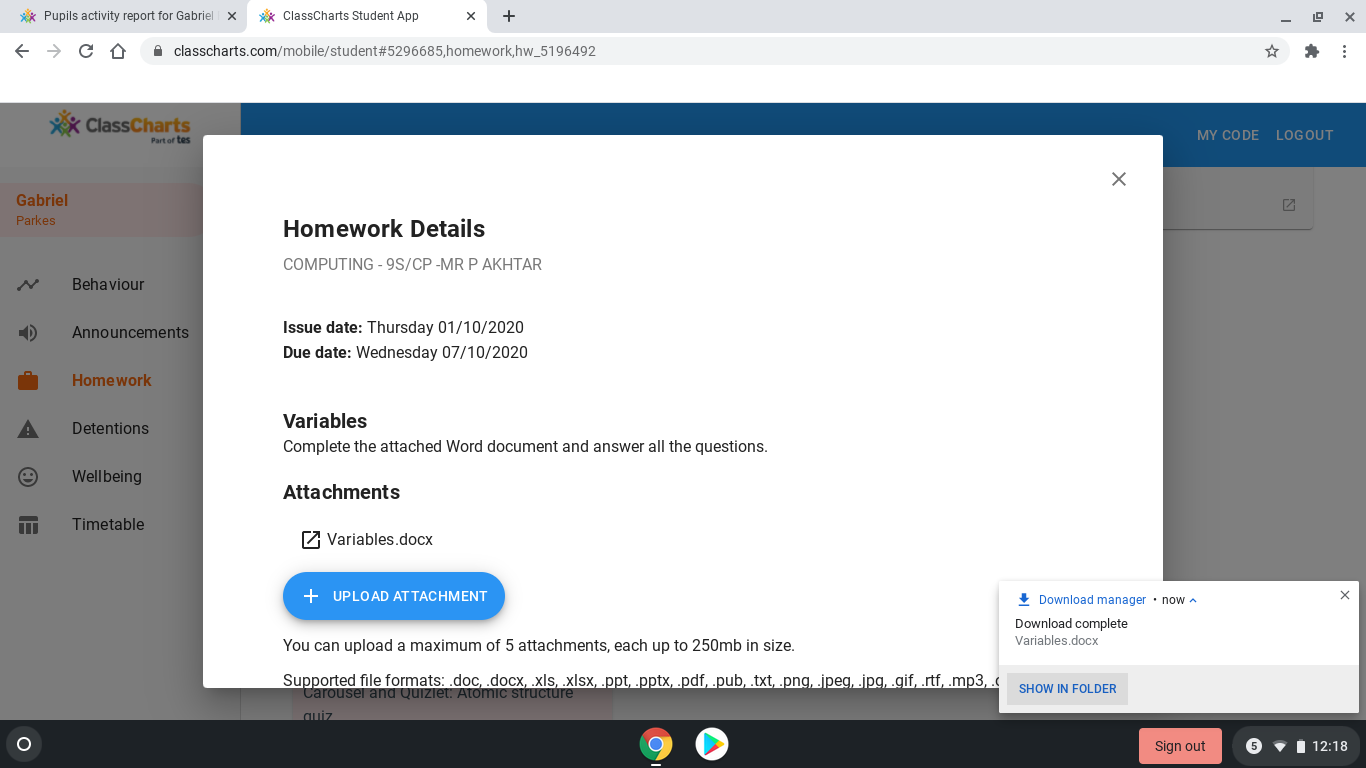 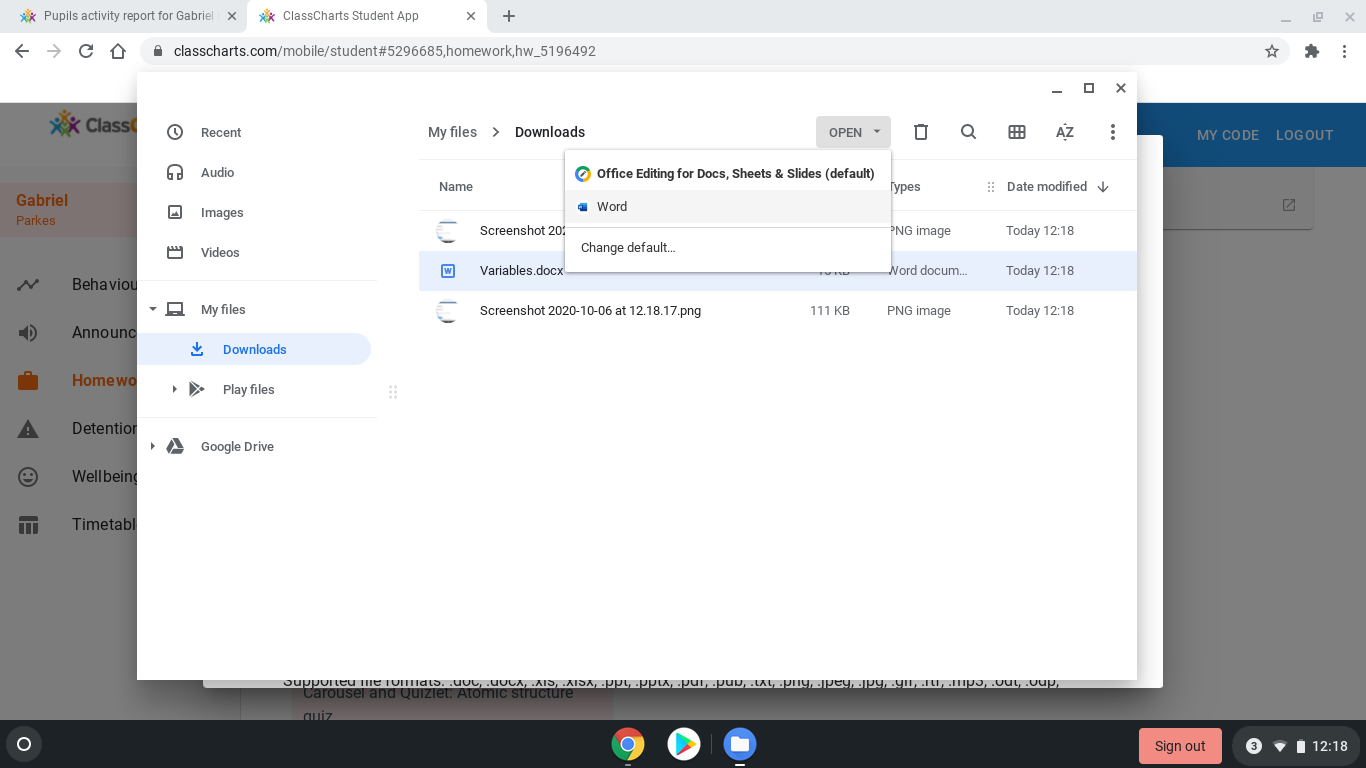 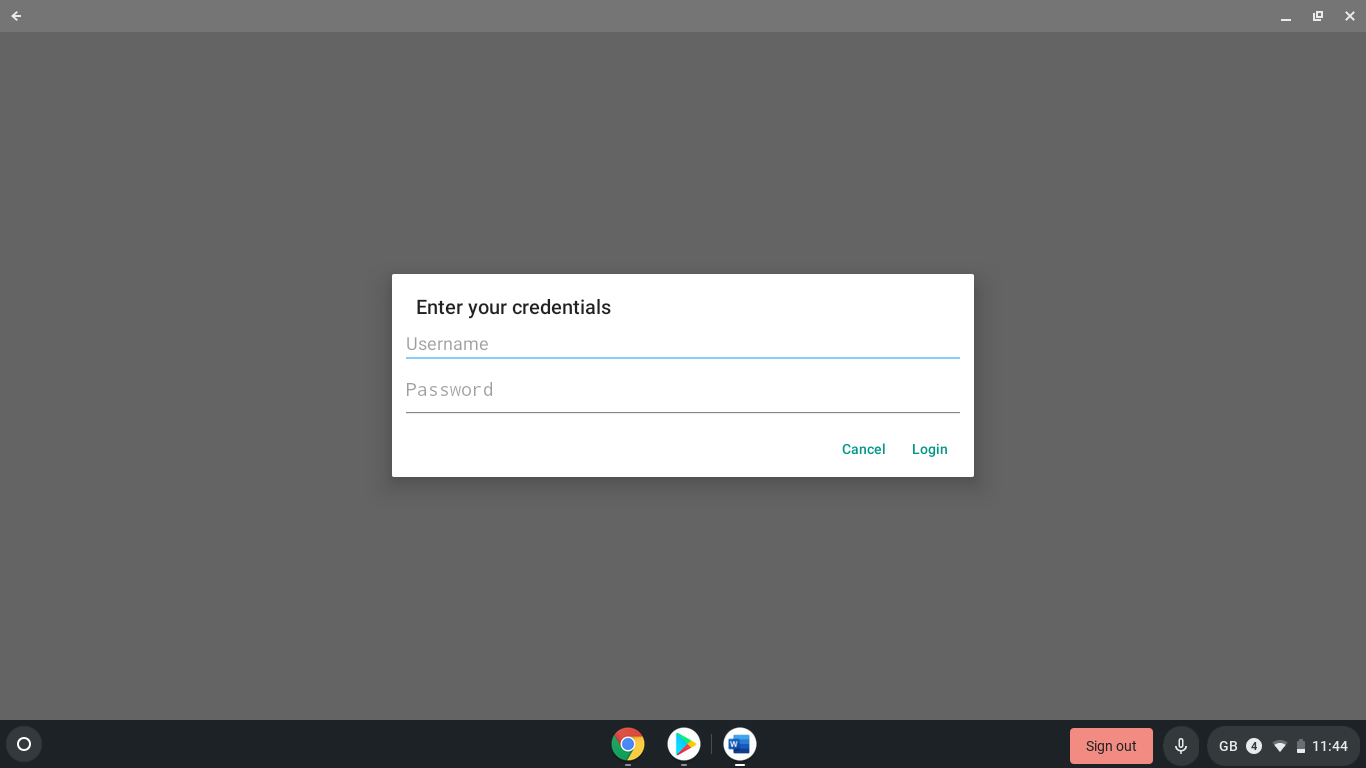 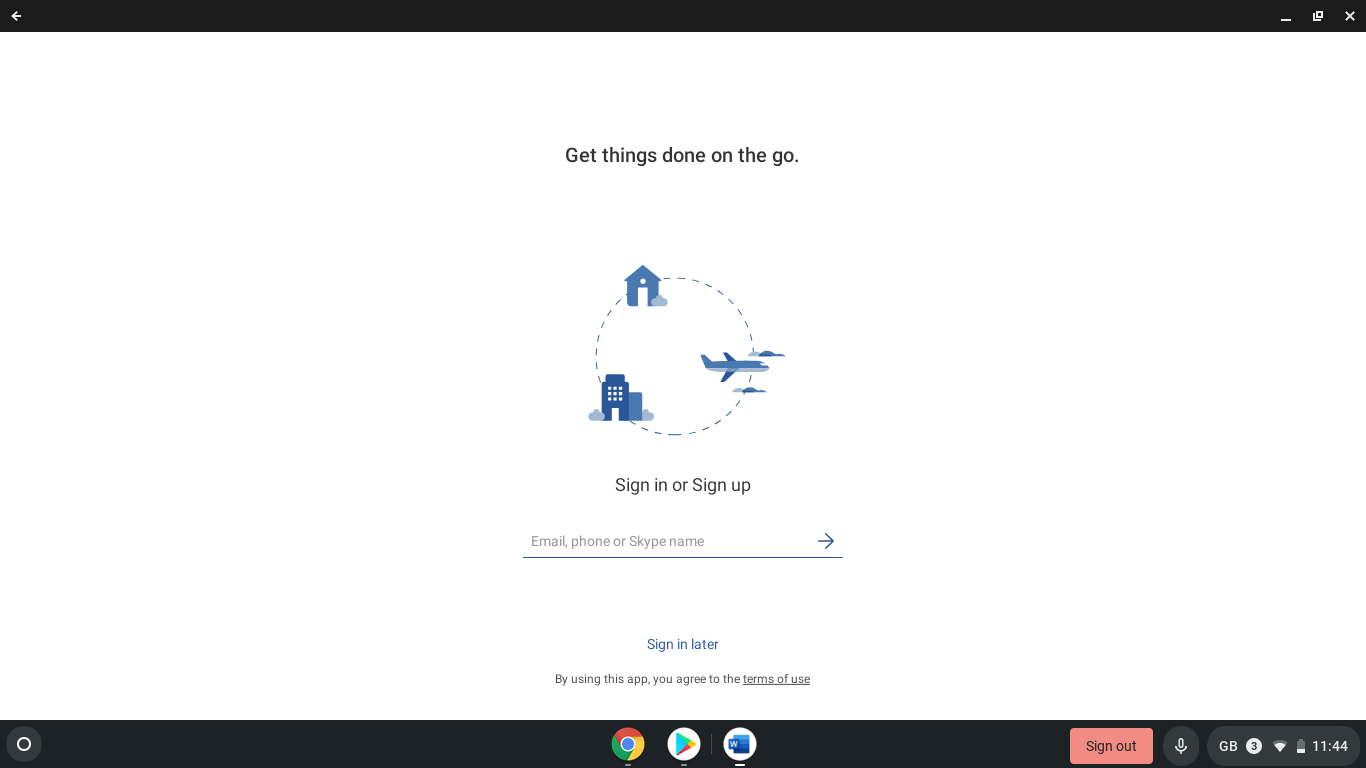 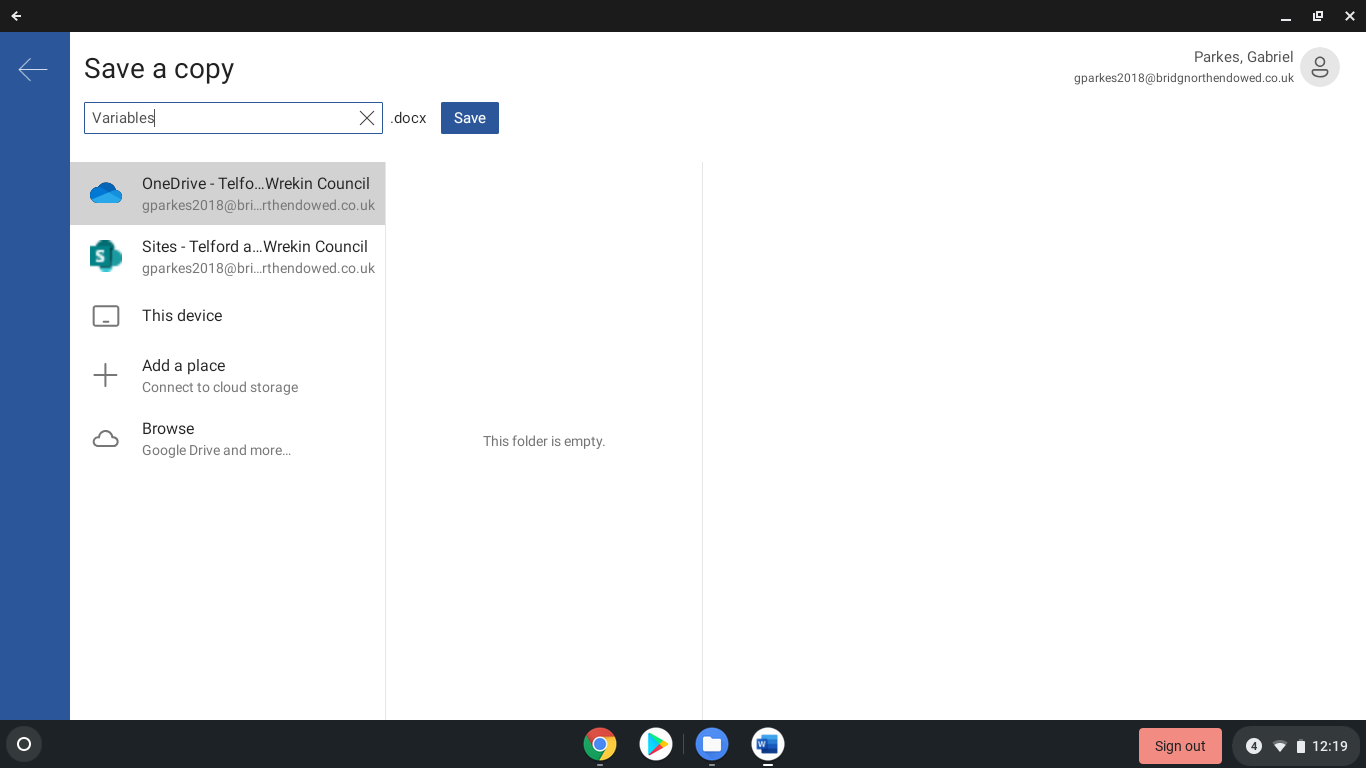 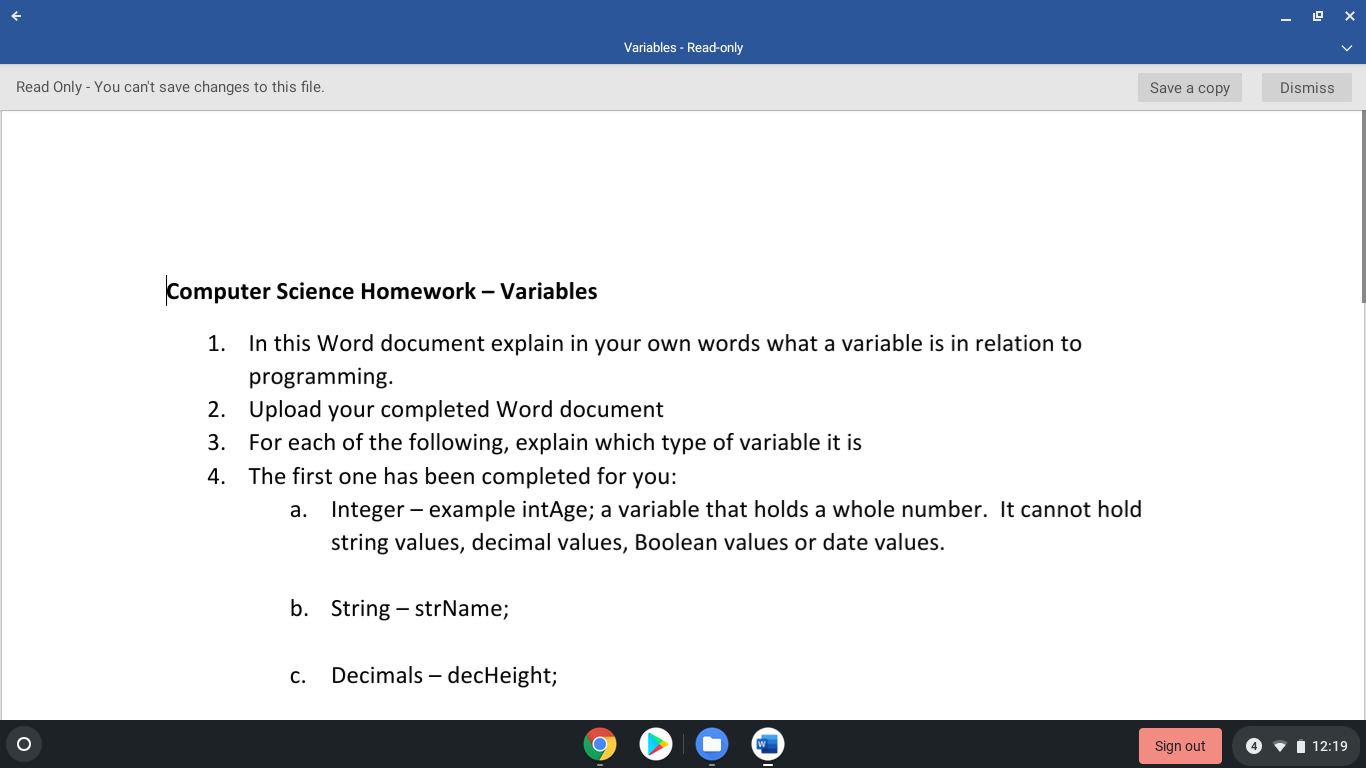 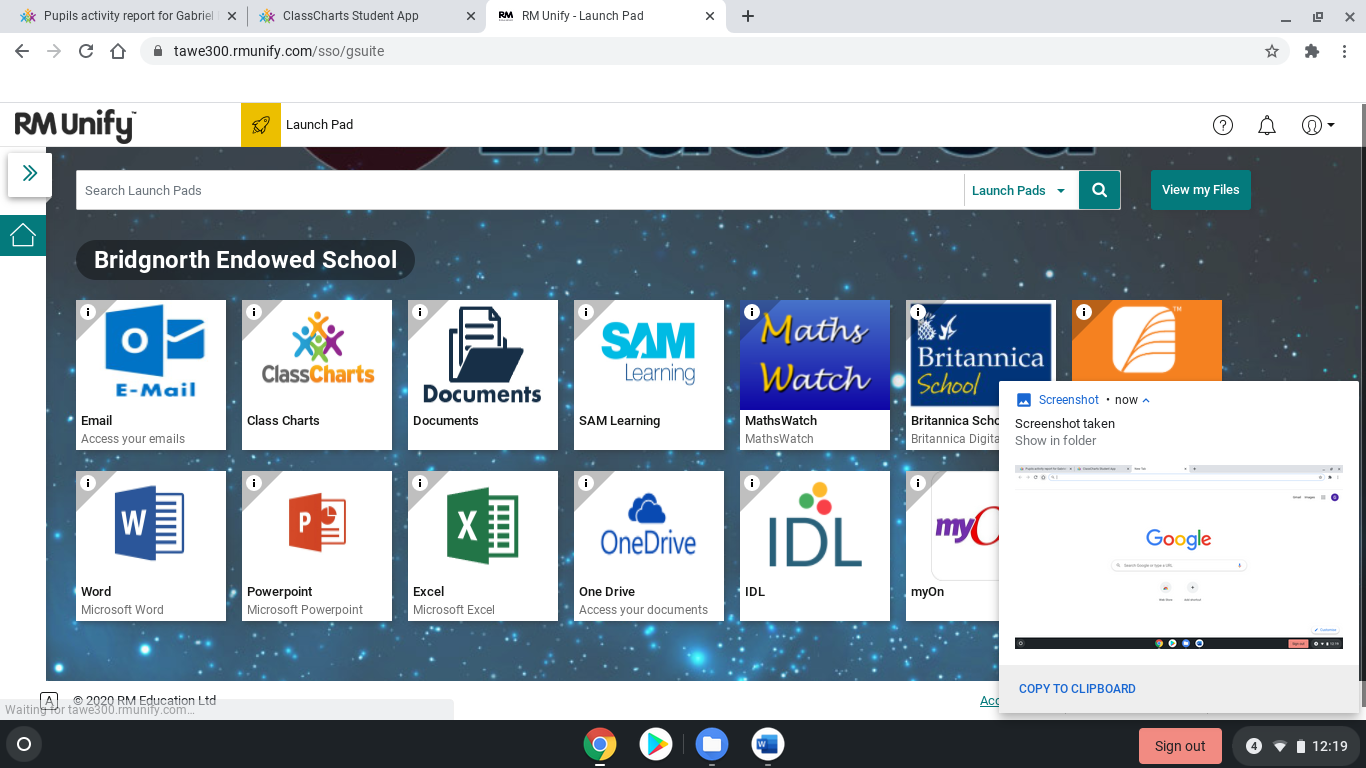 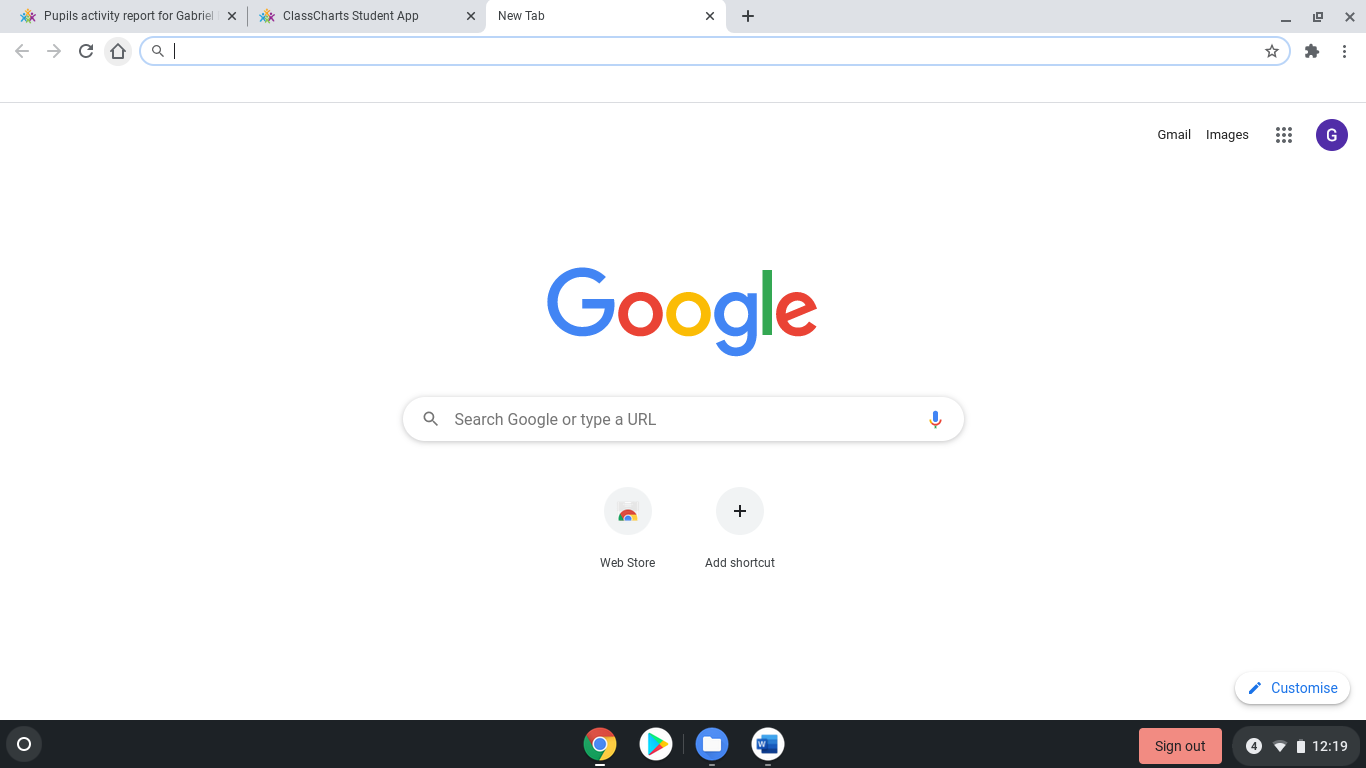 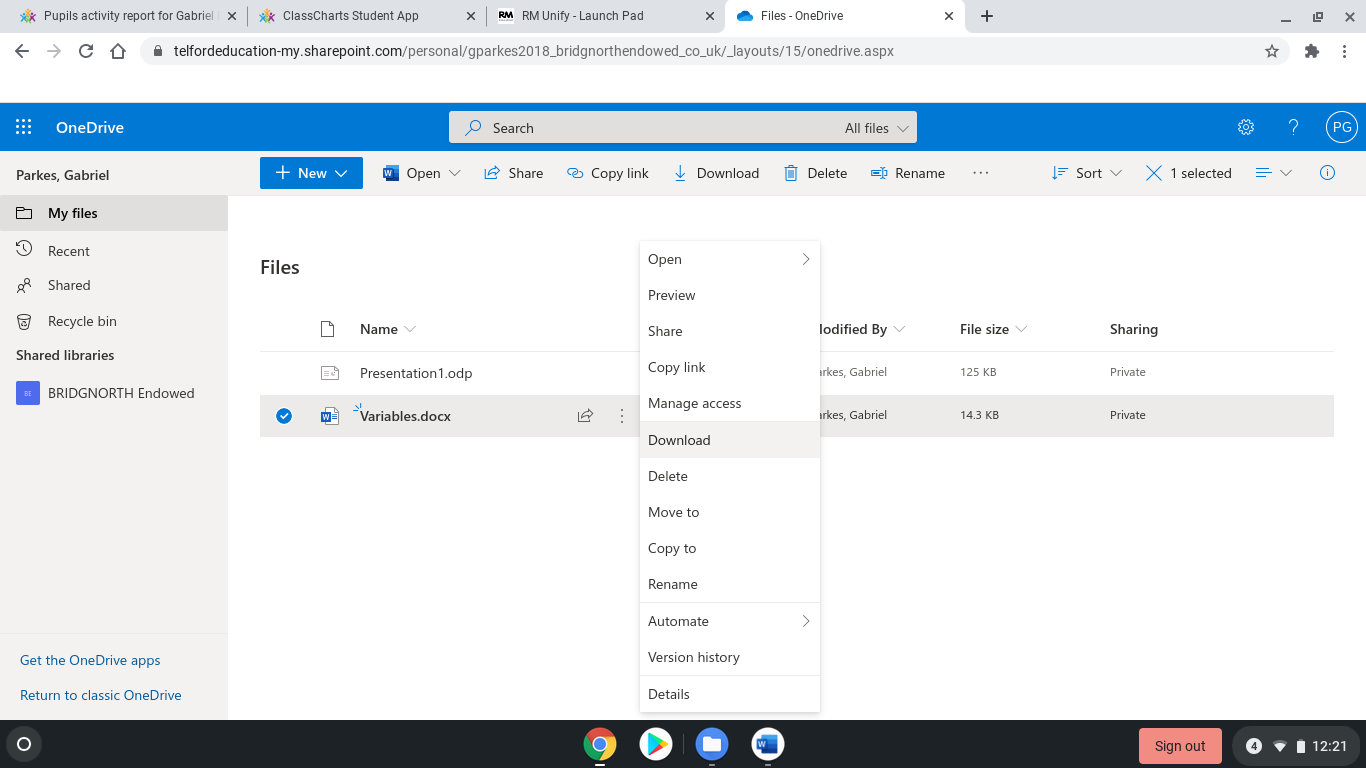 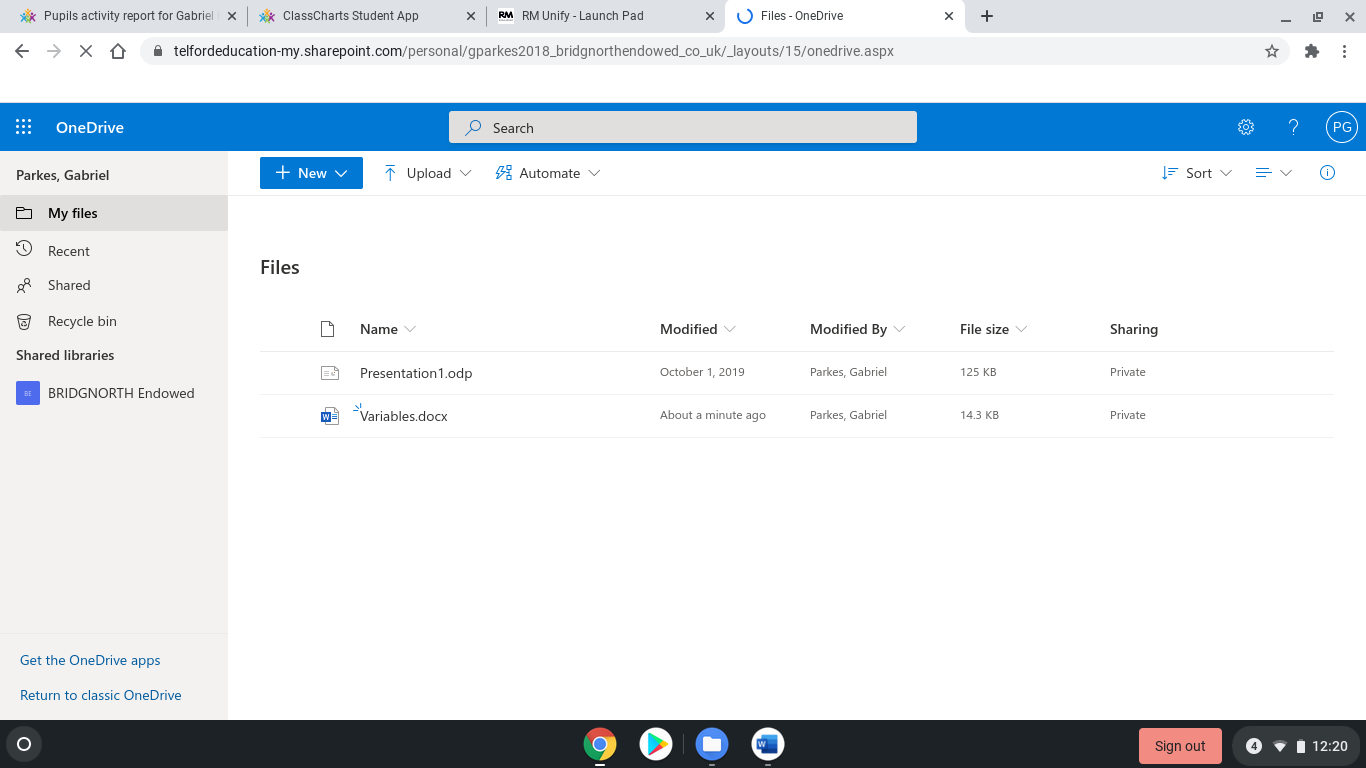 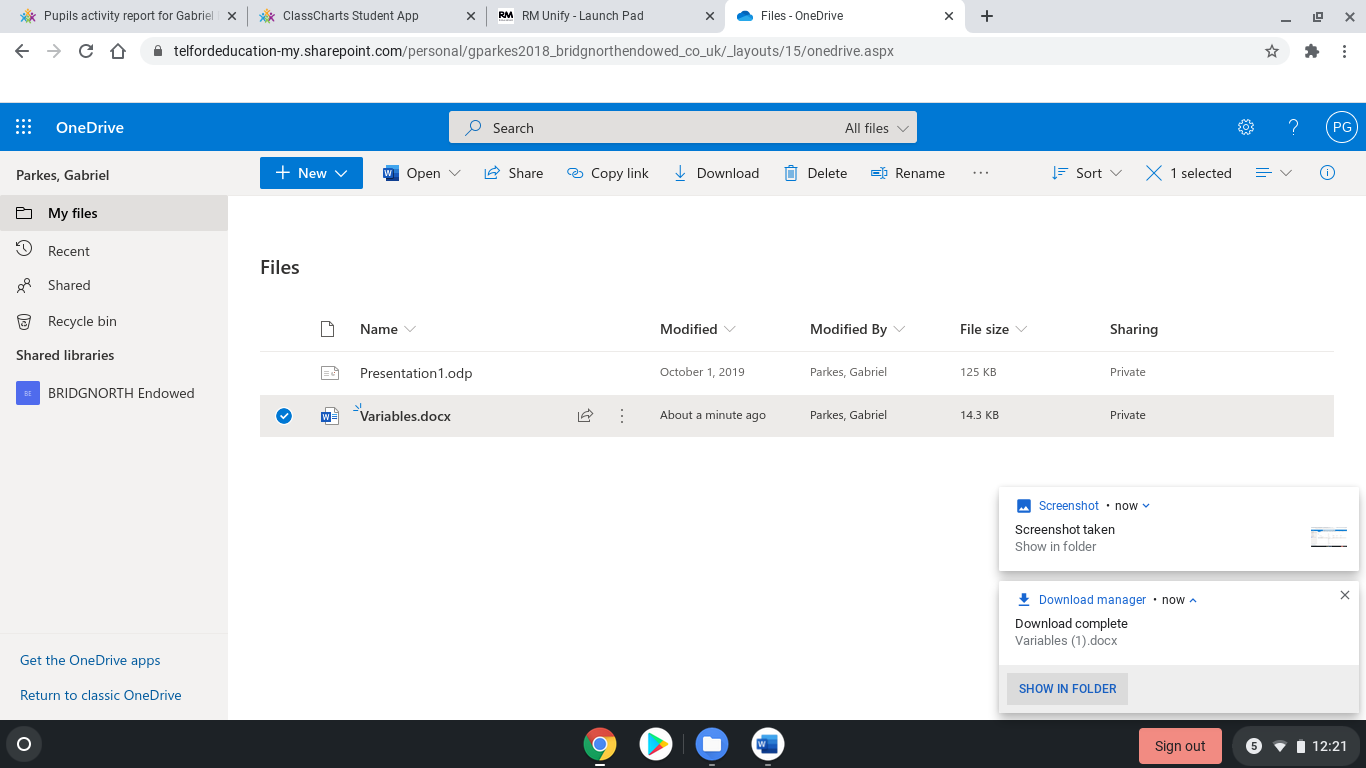 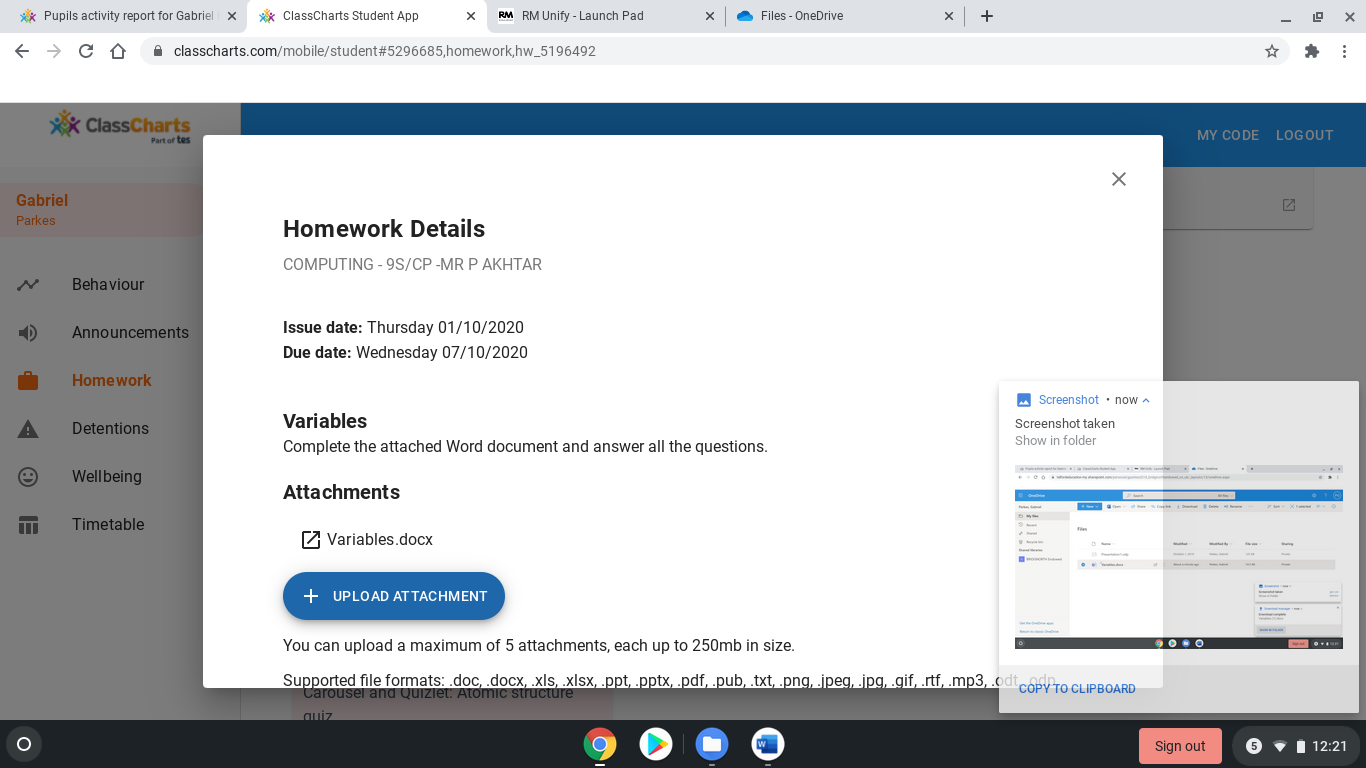 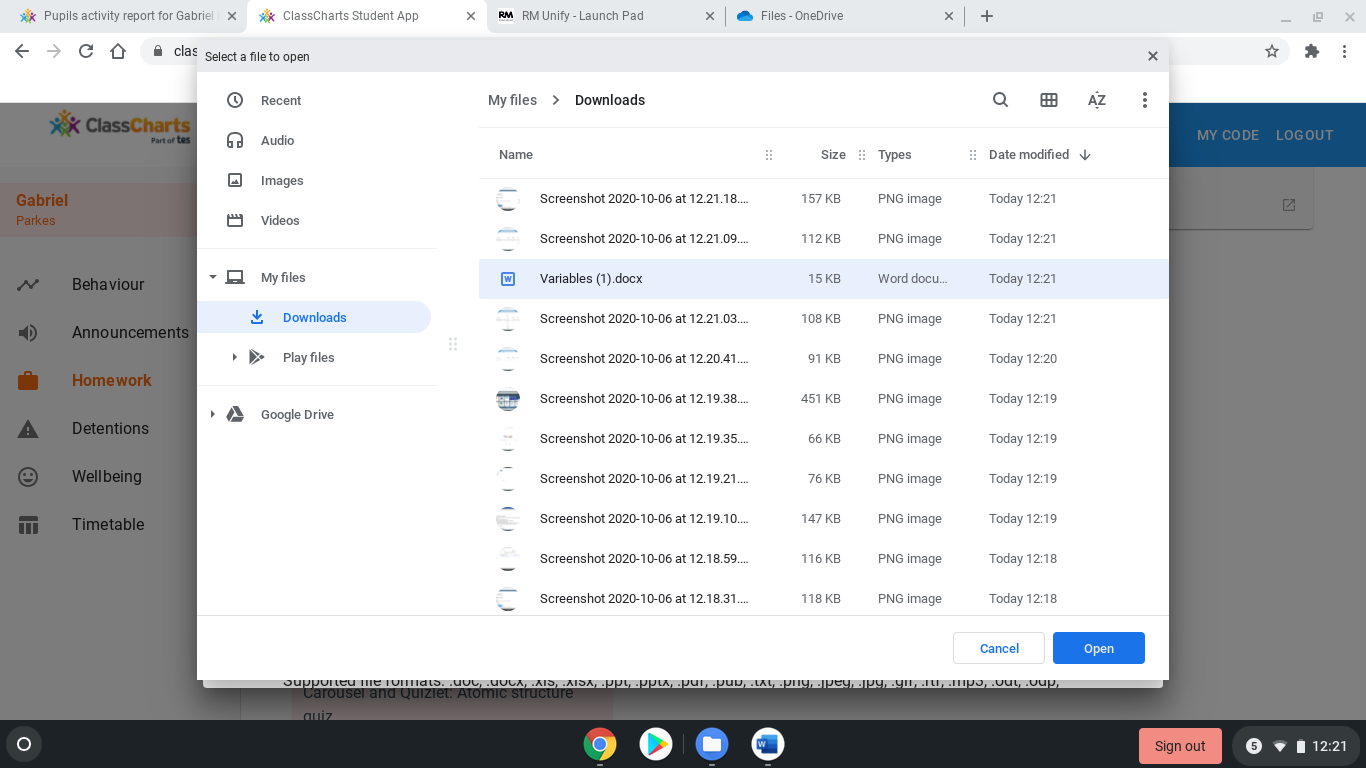 